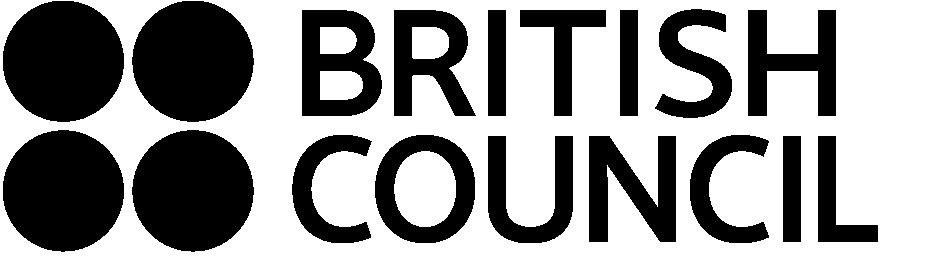 Choose a city. Look on Google Maps to see where it is.Write four things about the city.Say why you would like to visit it.Here is an example:Paris is the capital city of France. It is in the north of France.It is situated on the river Seine. It has lots of museums with paintings. It is a very romantic place. The streets are very busy all day and all night,I would like to visit Paris because it is a beautiful, famous city with so much to see.Now write about your city: